Chapter 2A:  Job Safety Analysis, Safety Procedures, Safety MemosSection 2A.1: Job Safety Analysis (JSA) Risk Matrix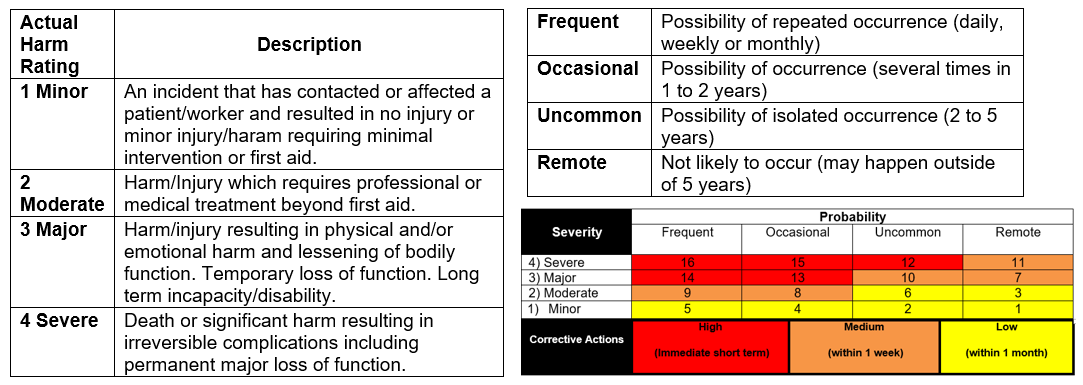 Job/position/work type: Bus DiverJob/position/work type: Bus DiverJob/position/work type: Bus DiverJob/position/work type: Bus DiverJob/position/work type: Bus DiverJob/position/work type: Bus DiverDate Completed:Assessment Team:Assessment Team:Assessment Team:Assessment Team:Assessment Team:Assessment Team:Reviewed/revised:Tasks(List all tasks/activities of the job/position)Hazards(List all existing and potential health and safety hazards)SeverityProbabilityRiskControls(List the controls for each hazard:Elimination, Engineering, Administrative, Personal Protective Equipment)CommentsTasks(List all tasks/activities of the job/position)Hazards(List all existing and potential health and safety hazards)S   x   P   =   RS   x   P   =   RS   x   P   =   RControls(List the controls for each hazard:Elimination, Engineering, Administrative, Personal Protective Equipment)CommentsPre-Trip Inspection:Open / close hoodCheck fluidsBleeding air linesWalk aroundEntering busSlips, trips, fallsPinch fingersShoulder strainBack strainGetting down on hands & kneesWear appropriate footwear(identified in driver handbook)Hold hand rails when entering/ exiting busWear glovesFollow bus driver ergonomic and safe body mechanicsRequires orientation to:Transportation ManualBus driver self-assessmentBus driver safe body mechanicsWorking alonePotential harm, entrapment/ no assistance, medical emergencyFollow working alone process/communication planPick up /drop off students (Route)DrivingParking at schoolLeaving schoolPlacing / removing “empty” sign at back of busStudents on busScentsRoad / weather conditionsOther driversWatching students, foot trafficDistracted driving (student behavior, noise)Reaction to scents Practice defensive driving skillsCommunicate rules to ride the busBe aware of your surroundings at all timesProper clothing for winter weatherTransportation Manual -Student responsibilities (rules)Fuelling the busSpilling fuelAttention to task/monitor fuel Follow WHMIS 2015 education and trainingWashing the busSlip, tripBack strainShoulder strainWear appropriate footwear(identified in driver handbook)Practice proper body mechanicsWear safety glassesRead Safety Data Sheet Follow WHMIS 2015 education and training Biological exposure (mouse droppings, insect bites, blood, body fluids)Mouse droppings on busBlood & body spill (vomit, blood, urine)Wear PPE (gloves, masks) as identified in safe work procedure. Clean rodent droppings up following safe work procedure for Hantavirus. Refer to Exposure Control Plan and Communicable Disease Handbook.Rural drivingPassing/meeting farm equipmentWildlifePractice defensive driving Aware of surroundings at all timesHandling hazardous products, chemical exposure (WHMIS 2015).-fuelling-checking fluidsChemical burns, respiratory problems, infections, illness, serious condition, death.WHMIS training/education and current SDS sheets for hazardous products. Wear PPE (gloves, masks) as identified in SDS/safe work procedure. Handling hazardous products, chemical exposure (WHMIS 2015).